مرکز رشد واحدهای فناوری دانشگاه علوم کشاورزی و منابع طبیعی گرگان   (پیشنهادیه طرح فناورانه)عنوان طرح:مجری طرح:سال:کلیات طرح عنوان طرح پیشنهادیعنوان به زبان فارسي عنوان به زبان انگليسی ماهیت طرحبنیادی: (فاز مطالعاتی، آنالیز بازار، رقبا، بررسی الزامات و استانداردهای محصول)          کاربردی : (تهیه مشخصات فنی، محاسبات، فرمولاسیون و شبیهسازی و بررسی امکان‌پذیری فنی)         توسعه‌ای: ( طراحی محصول برحسب مشخصات هدف، تدوین طرح تولید، تست و صحهگذاری بر اساس استانداردها )        صنعتی : ( تدوین فرایند تولید نهایی، نهاییکردن زنجیره تأمین، تستهای عملکردی، دوام و کیفیت، بازاریابی محصول)	 مقیاس طرحآزمایشگاهی              پایلوت              صنعتی     مدت اجرا (ماه): تاریخ شروع:                                                                 تاریخ خاتمه:اعتبار موردنیاز (ریال):مشخصات مجري/ همكاران اصلي طرح2-1- نام و نام خانوادگي:	   	                                   به‌عنوان:     مجري                همكاران اصلي2-2- مدرك تحصيلي:			 	  دانشکده:			گروه آموزشی:2-3- آدرس، تلفن و نمابر محل كار: 2-4- آدرس، تلفن منزل/ تلفن همراه: 2-5- آدرس پست الكترونيكي:  2-6- خلاصه سوابق علمي ، تخصصي و تحقيقاتي:             2-6-1-  مدارج تحصيلي و تخصصي ( كارشناسي و بالاتر ):    2-6-2-  اهم فعالیت‌های تحقيقاتي پایان‌یافته و يا در حال اجرا و تأليفات در ارتباط با موضوع طرح( حتماً  ذكر گردد):      2-6-3-  اهم فعالیت‌های صنعتي پایان‌یافته و يا در حال اجرا(حتماً ذكر گردد): اينجانب ………….......... بدينوسيله مراتب فوق را تأييد نموده و به‌عنوان مجري/ همكار اصلي در طرح  حاضر، فعاليت خواهم داشت.                                                                                                                        محل امضاء:                                                                                                                   ( امضاء مجري و همكاران طرح ضروري می‌باشد)(تکمیل اين صفحه براي مجري و همكاران اصلی طرح الزامی میباشد)چکیدۀ طرح3-1- اهداف طرح (خرد و کلان):3-2- ضرورت اجرای طرح:3-3- فرضیه‌های طرح:3-4- مراحل انجام طرح:3-5- سابقه اجرائي يا طرحهای مشابه در ايران يا خارج از كشور با ذكر مأخذ:3-6- چگونه یافتههای پژوهش این طرح اهداف کشور را در حوزه‌هاي ارتقاي پژوهش، تجاري‌سازي، مزاياي اجتماعي، اقتصادي و زیستمحیطی تسريع مي‌كند ؟3-7-  اجرای این طرح چه مزاياي ديگري ممكن است براي کشور ایجاد کند؟ مانند تقویت کشور در فناوری بين‌المللي، جذب کارکنان متخصص، تشویق به سرمايه‌گذاري‌هاي جديد، تولید فناوریهای دانش‌بنیان و ...3-8-در صورت عدم تأمین مالی و اجرا نشدن اهداف طرح چه آسیبهایی در ابعاد علمی و فناوری متوجه کشور خواهد شد؟3-9- آيا يك گروه برجسته مركب از محققان دانشگاهي، صنعت و تجارت بر روی اين طرح كار خواهند كرد؟ 3-10-آیا شركا در اجرای طرح در نظر گرفته‌شده است؟ چه كساني هستند و چه نقشي در مديريت و اجرای طرح دارند؟3-11- پس از اجرای طرح فناورانه امکان جذب دانش‌آموختگان تا چه حد وجود دارد؟3-12- آثار انجام طرح بر کسب‌وکار در کشور چیست؟  3-13- این طرح کدام‌یک از بندهای سیاستهای اقتصاد مقاومتی را در برمی‌گیرد؟3-14- نقش اجرای طرح در تحقق اقتصاد دانش‌بنیان بر مبنای محورهای آن چیست؟3-15- در صورت تولید محصول، بازار محصول موردنظر در کشور تا 5 سال آینده در کشور چگونه خواهد بود؟3-16- آیندهنگاری فناوری و وضعیت تولید محصول چگونه است؟3-17- مدل توسعه صنعتی محصول موردنظر چگونه است؟3-18- با اجرای این طرح چه میزان درآمد و صرفهجویی ارزی برای کشور ایجاد میشود؟3-19- برنامه پیشنهادی برای تدوین چهار پیوست فرهنگی- اجتماعی، اقتصادی، محیط زیستی و پدافند غیرعامل  طرح مذکور چیست؟(متناسب با حجم، بودجه و زمان طرح)3-20- با اجرای این طرح دستیابی به چه دستاورد و فناوری را برای کشور متصور هستید؟ ( در قالب درخت فناوری ترسیم شود)3-21- عنوان محصول/ محصولات و یا خدمات  حاصل از اجرای طرح و ظرفیت تولید:هزینه‌ها5-1- هزینه‌های پرسنلی اعم از مجري و همكاران: 5-2- هزينه مسافرتهاي ضروري ( اعم از هزينه بليط، اسكان، غذا، حمل‌ونقل، حق مأموريت و ...) : 5-3- هزينه دستگاه‌ها، وسايل و مواد موردنیاز که بايد از محل اعتبار طرح خريداري شوند : تذكر : هزينه تجهيزاتي از قبيل رايانه، چاپگر، CD، ديسكت و ... بر عهده سازمان مجري است.    5-4-  آيا براي پيشبرد طرح ، نياز به همكاري با مؤسسات ديگر می‌باشد؟( به جزء سازمان مجري و كارفرما)                                  بلي		  خيرنام مؤسسه :      نوع همكاري:هزينه مربوطه(ريال):               5-5-  هزينههاي ديگر   5-6- كل هزينهها : مــلاحــظات:    1-  تكميل اين پرسشنامه دليل بر تصويب طرح نميباشد. مجري طرح صحت مندرجات اين پرسشنامه را تأييد مينمايد. مجری متعهد میگردد پیوست فرهنگی، اقتصادی، زیست‌محیطی و پدافند غیرعامل را برای طرح مذکور تدوین نماید.                  	امضاء مجري:						تاريخ :	بهنام خدا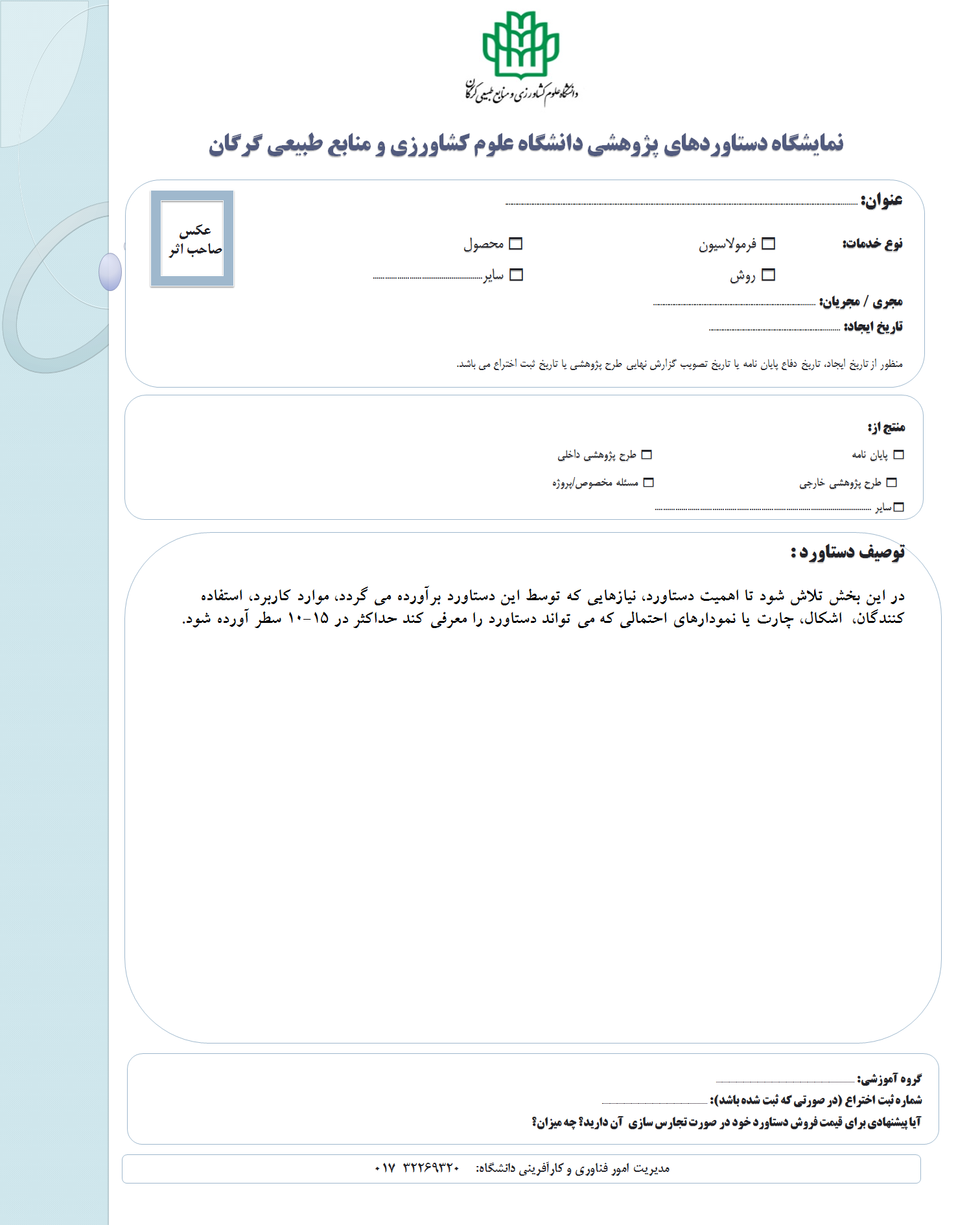 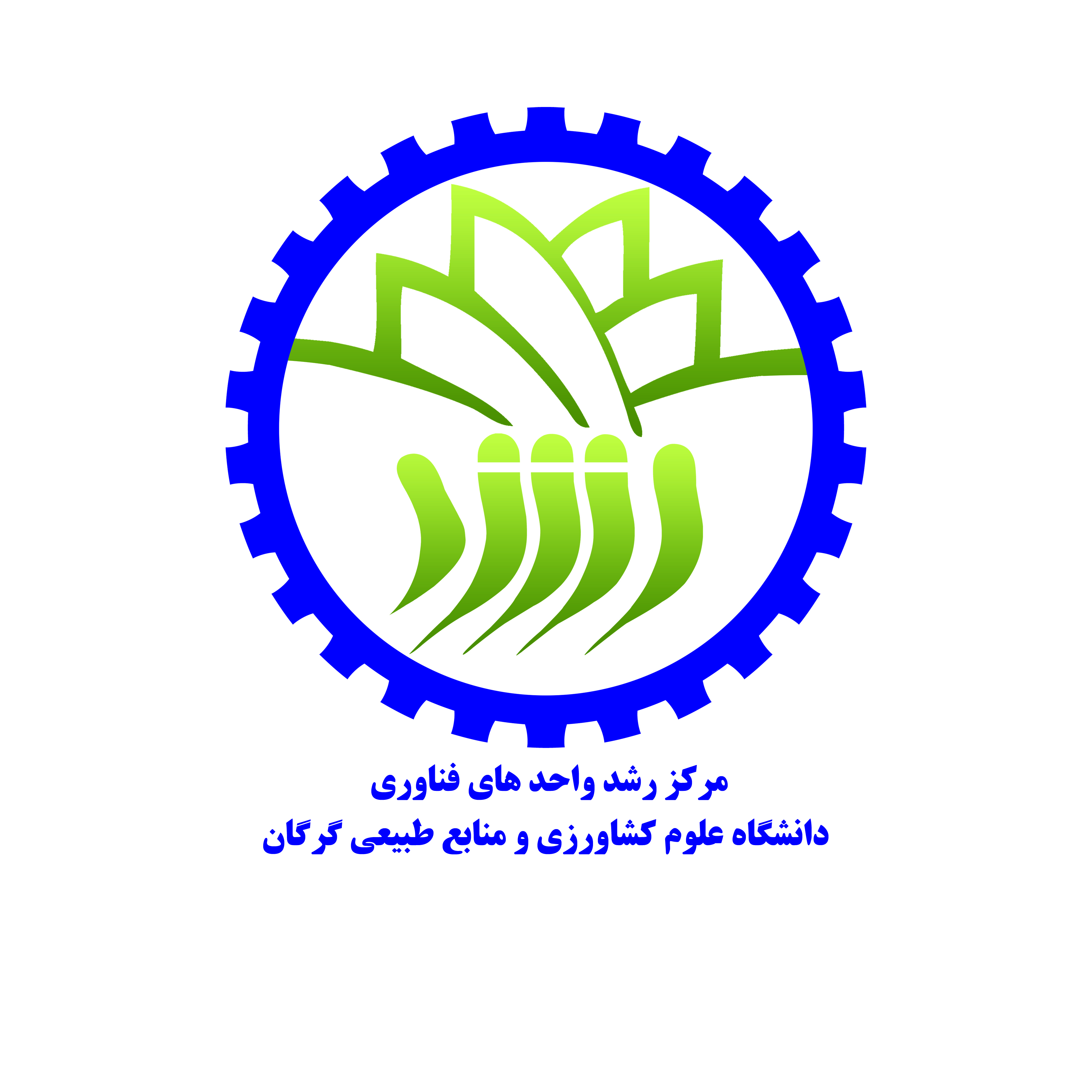 بهنام خدا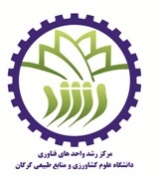 مرکز رشد واحدهای فناوری دانشگاه علوم کشاورزی و منابع طبیعی گرگان (پیشنهادیه طرح فناورانه)رديفدرجه تحصيليرشته تحصيلينام موسسه محل تحصيلكشور محل تحصيلسال دريافتنوع همکاریردیفنام محصولنوع/فرمولاسیون/بستهبندیظرفیت تولیدپیش‌بینی قیمت فروش هر واحد در بازارپیش‌بینی زمان پیش‌تولیدپیش‌بینی زمان تولیدشرح خدمات و زمان‌بندی و اجرای طرح:شرح خدمات و زمان‌بندی و اجرای طرح:شرح خدمات و زمان‌بندی و اجرای طرح:شرح خدمات و زمان‌بندی و اجرای طرح:شرح خدمات و زمان‌بندی و اجرای طرح:شرح خدمات و زمان‌بندی و اجرای طرح:شرح خدمات و زمان‌بندی و اجرای طرح:شرح خدمات و زمان‌بندی و اجرای طرح:شرح خدمات و زمان‌بندی و اجرای طرح:شرح خدمات و زمان‌بندی و اجرای طرح:شرح خدمات و زمان‌بندی و اجرای طرح:شرح خدمات و زمان‌بندی و اجرای طرح:شرح خدمات و زمان‌بندی و اجرای طرح:شرح خدمات و زمان‌بندی و اجرای طرح:شرح خدمات و زمان‌بندی و اجرای طرح:شرح خدمات و زمان‌بندی و اجرای طرح:شرح خدمات و زمان‌بندی و اجرای طرح:شرح خدمات و زمان‌بندی و اجرای طرح:رديفشرح فعاليت‌هازمانزمانزمانزمانزمانزمانزمانزمانزمانزمانزمانزمانزمانزمانزمانزمانرديفشرح فعاليت‌هاسال اولسال اولسال اولسال اولسال دومسال دومسال دومسال دومسال سومسال سومسال سومسال سومسال چهارمسال چهارمسال چهارمسال چهارمرديفشرح فعاليت‌هابهارتابستانپاییززمستانبهارتابستانپاییززمستانبهارتابستانپاییززمستانبهارتابستانپاییززمستانردیفنام و نام خانوادگیمیزان تحصیلاتمیزان تحصیلاتمیزان تحصیلاتنوع همکارینوع همکارینوع همکاریساعات همکاری در ماههزینه نفر ساعت(ریال)هزینه نیروی انسانی در ماه (ریال)ردیفنام و نام خانوادگیکارشناسیکارشناسی ارشددکترارسمیقراردادیاز صنعتساعات همکاری در ماههزینه نفر ساعت(ریال)هزینه نیروی انسانی در ماه (ریال)جمع کل هزینههای پرسنلی(ریال)جمع کل هزینههای پرسنلی(ریال)جمع کل هزینههای پرسنلی(ریال)جمع کل هزینههای پرسنلی(ریال)جمع کل هزینههای پرسنلی(ریال)جمع کل هزینههای پرسنلی(ریال)جمع کل هزینههای پرسنلی(ریال)جمع کل هزینههای پرسنلی(ریال)هزينه ( ريال )نفر روزتعداد افرادمنظور از مسافرتمقصدرديفجمع كل ( ريال ):جمع كل ( ريال ):جمع كل ( ريال ):جمع كل ( ريال ):جمع كل ( ريال ):قيمت كلقيمت كلقيمت واحدقيمت واحدتعدادمحل تأمينمحل تأمينسرمایه‌ایمصرفينام دستگاه، وسيله يا موادرديفدلارريالدلارريالتعدادخارجداخلسرمایه‌ایمصرفينام دستگاه، وسيله يا موادرديفجمع كل:  جمع كل:  جمع كل:  جمع كل:  جمع كل:  جمع كل:  جمع كل:  جمع كل:  جمع كل:  هزينه (ريال )نوع هزینه‌هارديفتكثير اوراق ، تايپ و تهيه گزارش‌ها و مراجع1ارتباطات، حمل‌ونقل ، پست ، دور نویس و باربري2هزينههاي پیش‌بینی‌نشده3جمع كل(ريال): جمع كل(ريال): هزينه  (ريال )نوع هزينهرديفپرسنلي 1مسافرتهاي ضروري 2وسايل و مواد موردنیاز 3ساير مؤسسات 4هزینه‌های ديگر 5بيمه  6ماليات ( 10درصد  اعتبار كل طرح)   7 جمع کل هزينههاي طرح (ريال ):   جمع کل هزينههاي طرح (ريال ):  